Norfolk NATO Festival2024 MERCHANDISE VENDOR APPLICATION
Norfolk NATO Festival’s International Village Saturday, April 20, 2024, from 11:30 AM-3:00 PM – Town Point Park1 Waterside Dr, Norfolk, VA 23510Free and Open to the Publicwww.norfolknatofestival.org Application Deadline: Friday, March 8, 2024The Norfolk NATO Festival is celebrating its 71st anniversary this spring.  Organizations interested in providing merchandise to sell and distribute are welcome to participate in the International Village, with the consent and approval from the Norfolk NATO Festival. Specified organizations only will be extended the offer of participation. Organization/ Company Name_________________________________________________________________Point of Contact Name ____________________________________________________________________Address _____________________________________________________________________________City/State/Zip__________________________________________________________________Phone___________________________________	Alternate Phone________________________________Email_________________________________________________________________________Information Vendors are given 10’X10’ display space for a Tent only, no Vehicles.Minimum electrical requirements___________________________________________________________*Electricity hook-ups are limited and will be offered on a first-come, first-served basisPlease describe in detail the information you plan to distribute.  ____________________________________________________________________________________________________________________________________________________________Vending Fees: Do not submit payment until your application has been approved $75 Exhibit Fee		$125 Exhibit+Rental*		*Exhibit+Rental fee includes 10x10 tent, 1 table and 2 chairs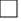 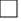 Please fill out the application and submit by email to mdiaz@vafest.org by fax to 757.605.3080 or mail to Norfolk NATO Festival, 440 Bank Street, Norfolk, VA 23510.Applications will be reviewed and selected vendors will be notified no later than March 23, 2024.  All International Village vendors will be required to sign a vending agreement that outlines the cost of vending, rules/regulations and provisions agreed upon. Accepted vendors may also be required to provide a special event business license, and certificate of insurance.